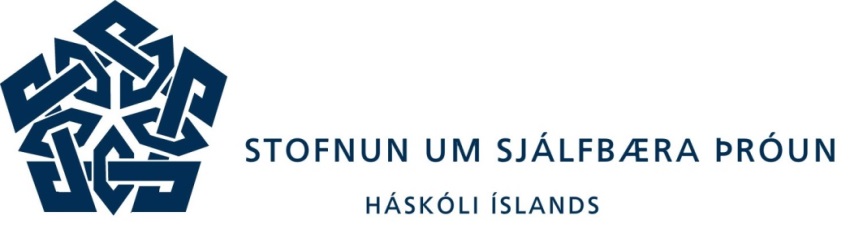 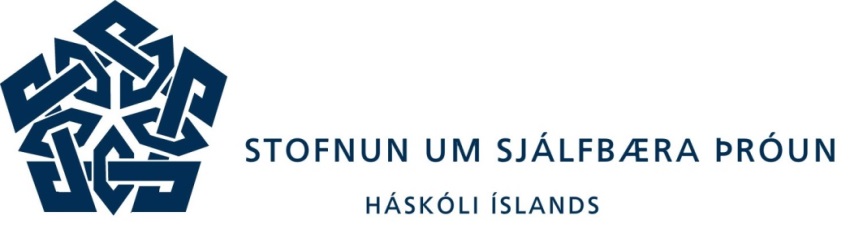 Application submitted to NORDRESS Executive Board (nordress@hi.is) by Feb 1st and Sept 1st1 Applicant1.1. Name1.2. Address: Institutional address (post address).1.3. Position (job title)1.4. E-mail1.5. Financial administration (specify which institution will handle the financial administration of the course/seminar)2. Course/seminar2.1. Title of the course/seminar2.2. Where and when will it take place  2.3. Aim (max. 200 words)2.4. Description of the course/seminar (max 800 words)(Please include information on how it links to societal security and NORDRESS, targeted groups, distribution of Nordic participants, number of graduate students etc…)2.3. Course/seminar plan2.4. Graduate students expected to take part3. Budget3.1. Total funds requested3.1. Breakdown of cost items  3.2. Detailed cost descriptionDateSignatureCourse/seminar  grantCourse/seminar  grantCourse/seminar  grantCourse/seminar  grantTITLE of Course/Seminar ApplicantBudget (all cost in NOK)Requested from NORDRESS Funded by othersTotal costMEETING COSTCost items Insert as many rows as neededTRAVEL EXPENSESCost itemsInsert as many rows as neededOTHER COSTCost itemsInsert as many rows as neededTOTALPlease list co-funding partnersDetailed cost description (submitted separately)Detailed cost description (submitted separately)